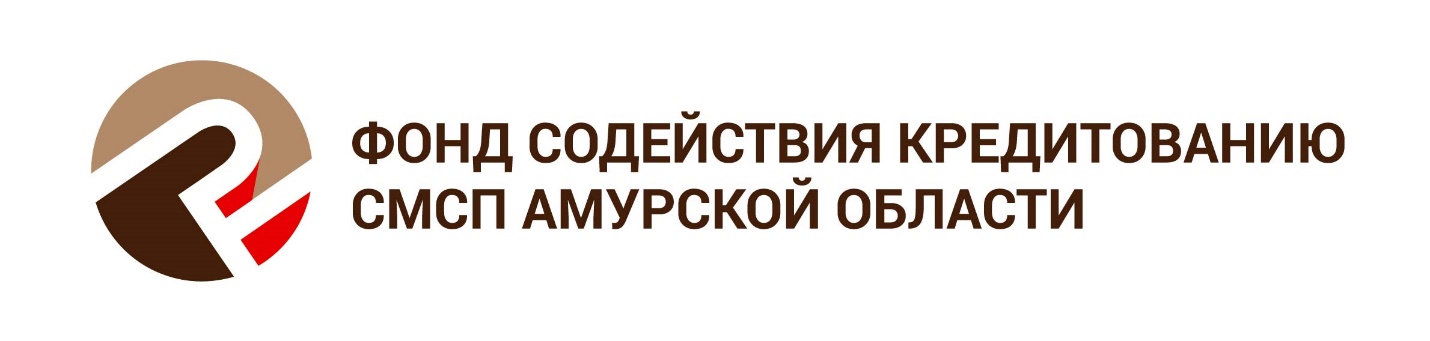 Сведения о текущих (оставшихся) объемах лимитов Фонда содействия кредитованию СМСП Амурской области по партнерам по состоянию на 31.12.2020г.Вид лимита / Наименование партнераОбъем лимита поручительства всего (тыс.руб.)Остаток лимита поручительства на 31.12.2020г. (тыс.руб.)Кредитные договорыПАО Сбербанк России140 000 34 981,5ПАО Сбербанк России (Механизм гарантийной поддержки без повторного андеррайтинга)15 00015 000,0АО «Россельхозбанк»328 00080 625,1«Азиатско-Тихоокеанский Банк» (ПАО)90 000 15 200,0Банк ВТБ (ПАО) 195 000 45 461,0ПАО «Промсвязьбанк»140 00063 471,6АО «ТЭМБР-БАНК»00ПАО Банк «ФК Открытие»10 00010 000,0ПАО «Дальневосточный банк» 85 00033 044,5АО «Солид Банк»5 0005 000,0ООО «Крона – Банк»60 00040 000,0АО «МСП Банк»45 00032 900,0Банковские гарантииПАО Сбербанк России 15 3007 800,0«Азиатско-Тихоокеанский Банк» (ПАО) 00ПАО «Промсвязьбанк» 00ПАО «Дальневосточный банк» 00Договоры финансовой аренды (лизинга)АО «Региональная лизинговая компания Республики Саха (Якутия)» 25 00025 000,0МикрозаймыАНО «Амурская региональная микрокредитная компания» 5 0004 278,5Нераспределенный резерв108 330108 330,0ИТОГО1 266 630521 092,3